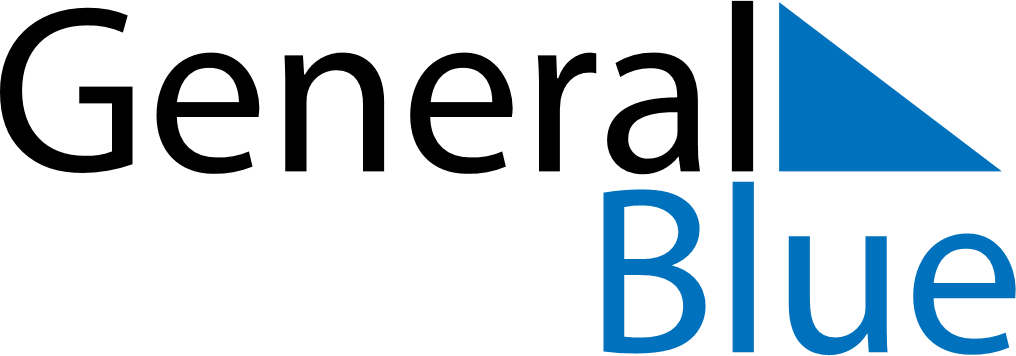 November 2029November 2029November 2029ChileChileMondayTuesdayWednesdayThursdayFridaySaturdaySunday1234All Saints’ DayReformation Day56789101112131415161718192021222324252627282930